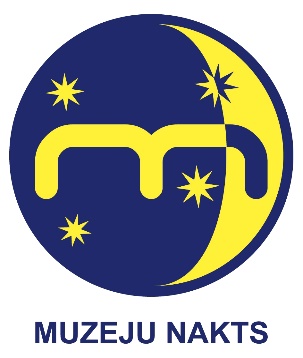 Akcijas vienojošā tēma:RADĪŠANAInformācija par pasākuma norisi:Tālrunis informācijai: 64823844Muzeja nosaukumsMadonas novadpētniecības un mākslas muzejsMuzeja adreseSkolas iela 12, MadonaMuzeja tālrunis64822480, 64823844Muzeja mājaslapas adresewww.madonasmuzejs.lvPasākuma nosaukumsMuzejs – vieta, kur rast iedvesmuNorises laiks 13.maijs(19:00-00:00)*                     Aktivitāte**15:00 – 15:20Ansambļa “Madara” (vad. Ginta Āriņa) koncertuzvedums19:00 – 19:30Muzeju nakts atvēršana. 20:00 – 20:30Duets “Mamie Jotax” no Francijas: Karmena Lefransuā (Carmen Lefrançois) (alts, soprāna un baritona saksofoni, flauta, vokāls) un Kamilla Mosjona (Camille Maussion) (tenora un soprāna saksofoni)21:00 – 21:30Džeza improvizāciju meistars, čellists Vensāns Kurtuā (Vincent Courtois)19:00 – 24:00Fotostūris “Aizceļo pagātnē”19:00 – 24:00Muzeju nakts ietvaros skatāmās izstādes un ekspozīcijas:“Zeme deg” Vidzemes mākslinieku darbu izstāde. /lielās zāles/“Gadsimta pietura – Madonas bibliotēka” /mazā zāle/ “Zemē iesētās dienas” /mansardā/“Koka sirds” - Dzintars Lindens, Ivars Kļaviņš